Section 1: Consortium InformationTri City Adult Education Consortium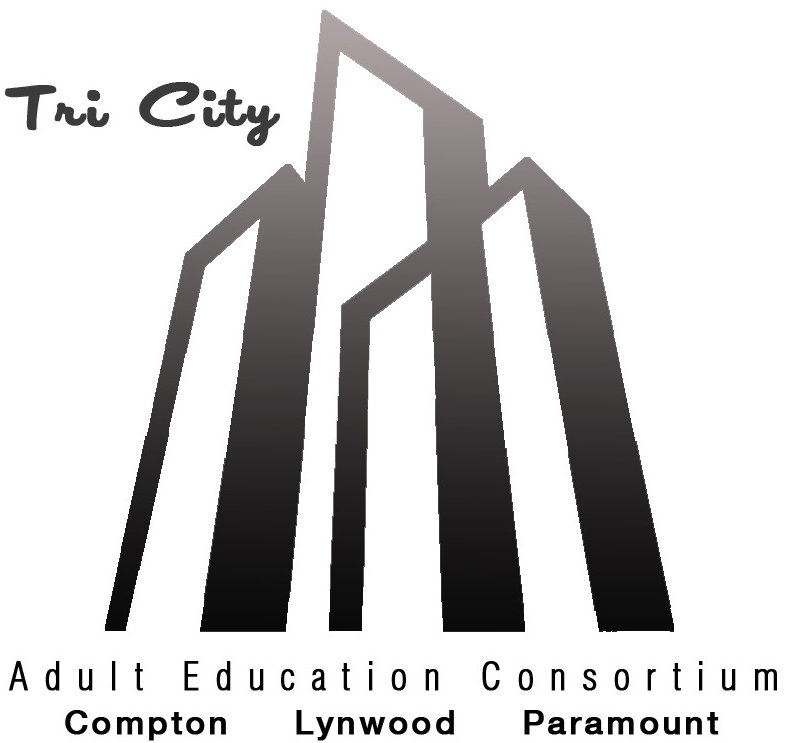 Esther LandinProject ManagerTri City Adult Education Consortiumelandin@tricityconsortium.orgExecutive Board Members: Lynell WigginsDirector, Adult Education & Workforce DevelopmentCompton Collegelwiggins@compton.eduDoi JohnsonPrincipal, Compton Adult Schooldojohnson@compton.k12.ca.usLinda HembrickPrincipal, Lynwood Community Adult Schoollhembrick@mylusd.orgShamell WilsonPrincipal, Lynwood Community Adult Schoolswilson@mylusd.orgYvonne Rodriguez, Ed.DPrincipal, Paramount Adult Schoolyrodriguez@paramount.k12.ca.usSubmitted:06/07/19Section 2: Comprehensive Regional Three-Year Plan2.1 Executive SummaryTri City Adult Education Consortium (Compton College, Compton Adult School, Lynwood Community Adult School, and Paramount Adult School) serves the cities of Compton, Paramount, and Lynwood.  It is a unique region, nestled in between Southeast Los Angeles County, Long Beach, and the South Bay.  The region is divided by the intersection of the I-710 and I-105 freeways.  For those who don't live within the region, it is often used as a corridor to travel to and from the City of Los Angeles, LAX, Orange County, and the beach.  As people pass through, they may not realize that the largely Hispanic and African-American populated region has a significantly higher federal poverty-rate than the state average.  Because of its geographic location, the region's economy and labor market is viewed within the context of Greater Los Angeles County and Orange County, making it a "hub" for various career pathways opportunities across both counties.  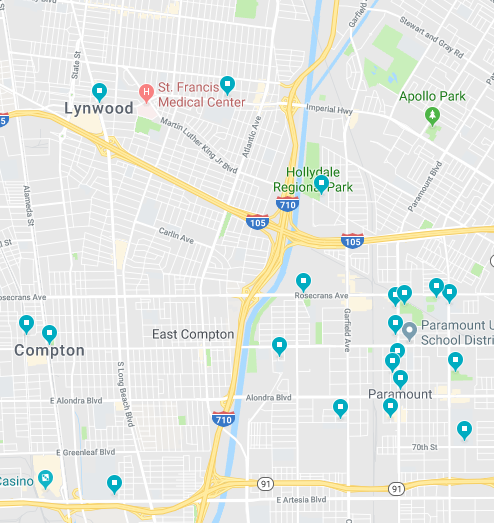 Tri City Adult Education Consortium:  Then and NowThe region has experienced steady population growth since 2015, due to a higher number of immigrants largely from Spanish speaking countries residing in the region.  Because of this population growth, unemployment has remained stagnant, more adults do not possess a high school diploma, and more adults speak English less than very well; however Tri City Adult Education Consortum serves a similar number of adults as it did in 2015-2016.   This demonstrates a continued need for adult education in the region, and Tri City Adult Education Consortium remains vigilant in its mission, "We connect education and workforce training to create family sustaining careers."The Tri City Adult Education Consortium leadership has also experienced changes.  The current Executive Board members were not part of the planning for the 3-year Regional Comprehensive Plan submitted in 2015.  However, they have played a critical role in the execution of the plan as well as the direction of the Consortium.  The Tri City Adult Education Consortium will continue to transform beginning in 2019-20 under an updated governance structure.  Compton College has received full accredidation and will no longer be considered part of El Camino College, therefore will have only one vote instead of two.After a self-evaluation process and data analysis, the regional priorities for this 3-year plan are similar to those of the 2015 plan.  The regional priorities for the 2019-2022 plan are:  Transitions, Career Pathways, Curriculum and Instruction Alignment, Entrepreneurship, Outreach & Recruitment, Professional Development, and Hallmarks of Success.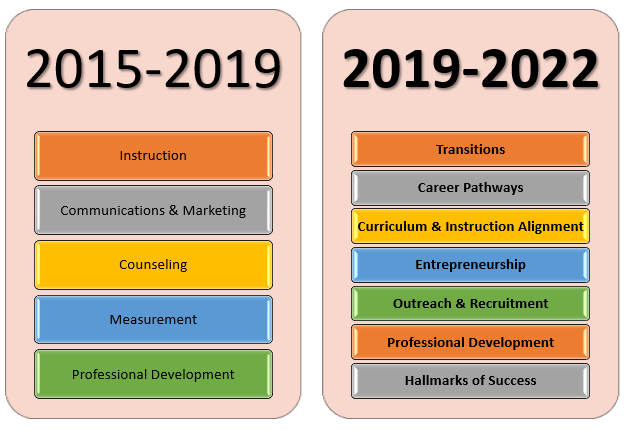 2.2 Pre-Planning AssessmentThe Tri City Adult Education Consortium Executive Board embarked on a two-tiered strategic planning process.  Based on the guidance provided by the California Adult Education Program planning tools, the Executive Board, as well as faculty and staff from each Member, completed a self-evaluation to examine effectiveness as a Member and as a Consortium.  The Executive Board also participated in an inventory-exercise that examined the actionable areas of the plan submitted in 2015, and evaluated how well those strategies were executed.  Current regional data was then examined and compared to the actionable areas to determine where gaps still exist.  A comprehensive list of regional priorities emerged and was narrowed down to seven regional priorities that will fill in the gaps.  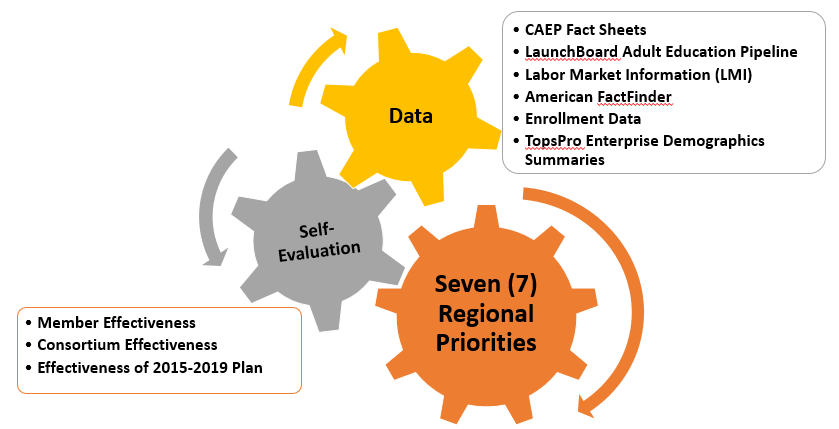 Tier One: Measures of Regional Effectiveness Self-EvaluationThe self-evaluation was designed to evaluate Member and Consortium effectiveness.  Although current Executive Board members had not been part of the AB 86 planning process, the results showed that the Members were satisfied with their educational institutions' effectiveness as a Member and the effectiveness of the Consortium throughout the region.  However, there is a general consensus that the Consortium needs to develop more capacity to successfully implement strategies for greater student success in the 2019-2022 plan and the subsequent annual plans.In addition to the self-evaluation, an inventory of the actionable areas listed in the 2015 plan was conducted to evaluate what worked, what did not work and why, and what is still in progress.  The actionable areas were ranked by most effective to most ineffective.  A couple of notable successes emerged from the inventory.  Compton College successfully offers Cosmetology classes at Paramount Adult School, Compton Adult School proudly boasts an 86% placement in employment rate in its Truck Driving program, and Lynwood Community Adult School earned its fifth consecutive 6-year Western Association of Schools and Colleges (WASC) accredidation by the Accrediting Commission for Schools as well as offering a Phlebotomy Technician course three times per year as a new short-term career option.  These successful strategies influenced the selection of the seven regional priorities to meet needs of the community.Tier Two:  Data-Informed PlanningMultiple sources of data were examined in order to identify the seven regional priorities.  Because the region's geographic location is near the border of two counties, the economy and labor market is influenced by both Los Angeles County and Orange County.  This unique situation provides adults in the region with a variety of career opportunities across both counties.  Despite the career opportunities that exist, the data revealed a continued need for adult education in the region.  The number of adults being served by the Tri City Adult Education Consortium represents a small percentage of the overall adult population of the region.  This is an opportunity to reach more adults and provide them with the education, training, experience, and skills to help them transition into the wide variety of career opportunities afforded by the region's unique geographic location.Examining the data and drawing conclusions was not without challenges.  The most recent census data is based on the 2017 American Community Survey 5-Year Population Estimate, and the next census will take place in 2020--one year into the implementation of this plan. Additionally, the most recent data on the LaunchBoard Adult Education Pipeline is from 2017-18, and there is no data available for transitions or employment.  There is also a discrepancy between enrollment data provided by AEBG Regional Fact Sheet on Tri City Adult Education Consortium.  The AEBG Regional Fact Sheet reflects that 15,674 adult students were served by the region in 2015-16, when local enrollment data reflects approximately 5,500 students served.  It appears as if the student population of Compton College was erroneously counted in the students served by the region in 2015-16.Asset Inventory MappingIn order to help students overcome barriers to employment and education, they are referred to community based organizations for additional resources throughout the region.  Staff from each Member completed the Asset Inventory Mapping to list those community based organizations since they work closely with students and are more aware of the resources students are utilizing in the region.  The Asset Inventory Mapping has the potential to be an insightful tool to determine:  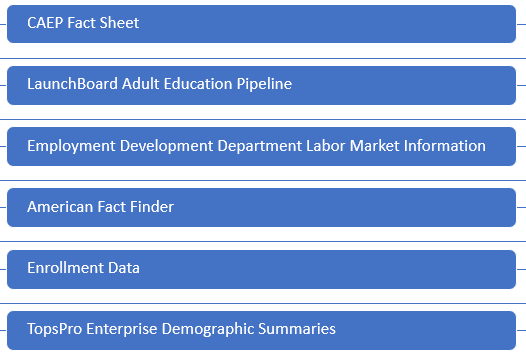 What resources do students need the most?  What resources do they access the most?  Are additional resources needed?  Included in the listed regional service providers in Table 1, are: Educational AssetsHealth Care ServicesCultural AssetsRecreational AssetsFood System AssetsPublic Safety AssetsEmployment AssetsTransportation AssetsHousing AssetsOrganizational AssetsAs the wealth of regional services providers were identified through the Asset Inventory Mapping, it became apparent that a referral tracking system is needed to determine what services are being accessed, how often, and whether or not students' needs being met and ultimately leading to greater student success.SurveysTo better understand where our region stands and determine the direction of this plan, student and staff surveys were created and disseminated among the Members.  The surveys were created in Google Forms in order to make it easy to distribute widely.  The student survey was also translated into Spanish due to the large number of ESL students served in the region.  The Adult Student Survey contained 15 questions and was answered by 476 students (300 in English, 176 in Spanish) Chart 4.1 and Chart 4.2 below reflect the answers from two questions that illustrate the reasons why our students have enrolled in adult education.    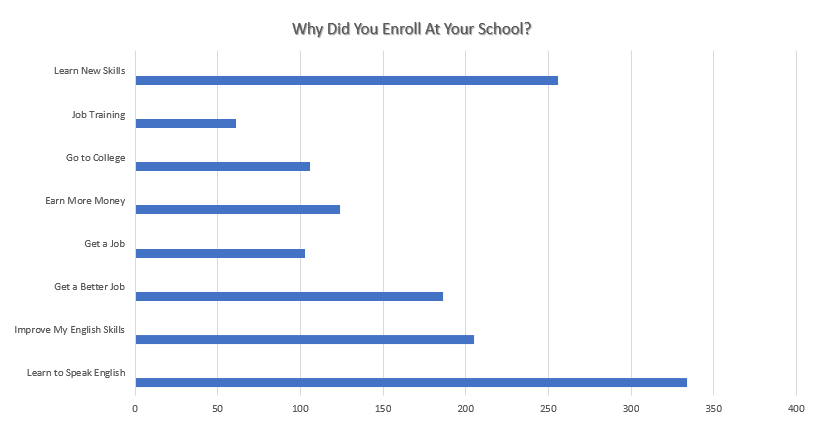 Chart 4.1:  Adult Student Survey Results, 479 RespondentsAccording to the Adult Student Survey, 70% of respondents enrolled in adult education in order to learn how to speak English, and 51% of respondents are employed.  The majority of respondents (80%) have internet access at home and primarily access the internet through a smartphone (85%).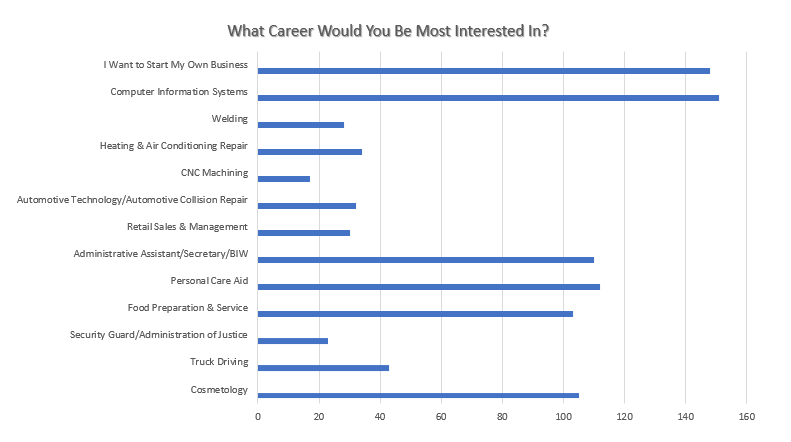 Chart 4.2:  Adult Student Survey Results, 479 Respondents Despite the fact that more than half of students are employed, they are mostly interested in a career in Computer Information Systems (32%) and Entrepreneurship (31%).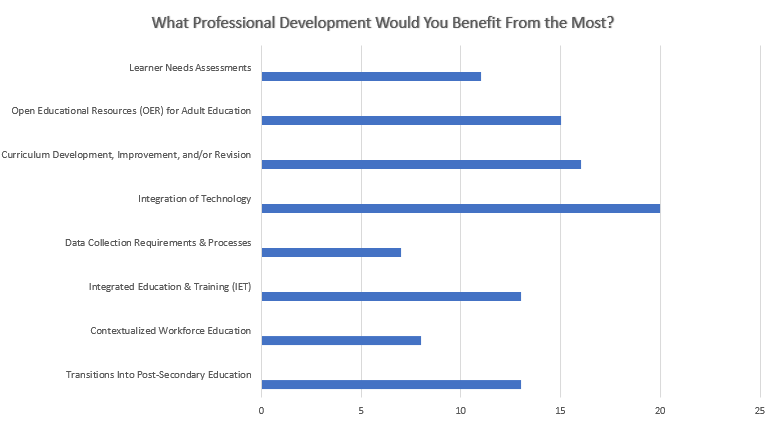 Chart 4.3:  Staff Survey Results, 29 RespondentsTwenty-nine (29) staff completed the Staff Survey.  72% of the respondents were adult education faculty/instructors.  Although overall, the staff felt the Tri City Adult Education Consortium is effective in helping students succeed, they requested increased communication about the work being done within the Tri City Adult Education Consortium and want to become more involved.  Chart 4.3 outlines the need for more Professional Development, in particular in integrating technology.Leveraging ResourcesIn addition to its yearly CAEP allocation, the Members of the Tri City Adult Education Consortium receive funding from the Workforce Innovation Opportunity Act (WIOA) Title II Adult Education Family Literacy Act (AEFLA), and the Carl D. Perkins Act (Perkins IV).  Compton College also receives Strong Workforce Program funding.  However, the allocations are not being included as leveraged resources.  Although, like CAEP, Strong Workforce Program is apportionment funding, it is allocated through a competitive application process.  Compton College's Strong Workforce Program 2016-17 allocation ended December 2018, the 2017-18 allocation will end in December 2019, and the 2018-19 allocation will end in December 2020.  The 2019-20 allocations have not yet been announced as of the date of submission of this plan.  Although Compton College's Strong Workforce Program funding is not included as leveraged resources, all other funding streams can be leveraged and braided between all Members toward the seven regional priorities to move the needle toward greater student success.  Table 2 outlines the total funding available among the Members of the Consortium.  Table 1. Regional Service ProvidersTable 2. Funding for Adult Education Programs and Services2.3 Community Need and Customers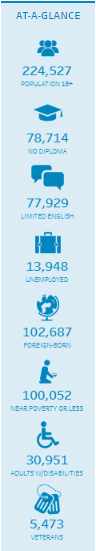 The Tri City Adult Education serves the cities of Compton, Lynwood, and Paramount with an adult population of 224,527.  We have two customers to serve:  members of the community and employers in the community.  Both have unique needs that can be met through adult education.  Chart 5 provides a community profile of the individuals that live within the region.  According to the American FactFinder 2017 American Community Survey 5-Year Population Estimate, the average age of an individual living in the region is approximately 30 years old, most likely to be employed, and lives with family rather than independently.  When taking a closer look at the community profile and examining the portion of the population that have no high school diploma, have limited English skills, are unemployed, foreign-born, and live at or below the poverty level, we begin to narrow down the target population who can benefit from adult education.In 2017-18, the Tri City Adult Education Consortium served 5,250 students according to the LaunchBoard Adult Education Pipeline (See Chart 5.2).  Of those students, 103 earned a high school diploma.  Of the number of students who had 12+ contact hours (3,579), 71% (2,538) were enrolled in English as a Second Language (ESL), and 25% (909) were enrolled in Career and Technical Education (CTE).  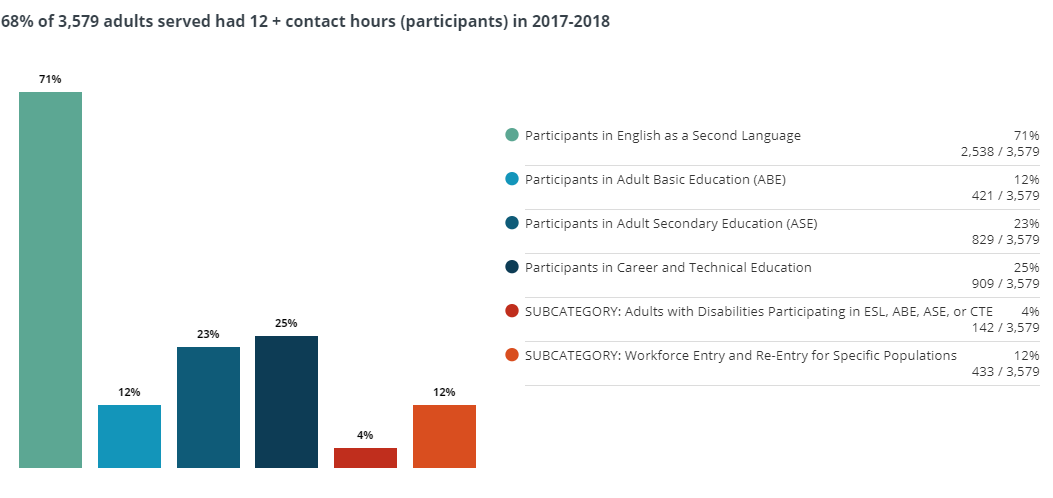 Chart 5.2: Tri City AEC LaunchBoard Adult Education Pipeline DataAlthough the student demographics align with the demographics of the community profile, the Tri City Adult Education Consortium serves a small portion of the adult population in the region.  There are more adults in the region that need to be served by Tri City Adult Education Consortium.  This demonstrates an unmet need in the region as the population continues to grow.According to the Employment Development Department (EDD) Labor Market Information Help Wanted Online database, the top occupations in the region for the period from January 2019-April 2019 based on the number of job postings are:Security GuardHeavy and Tractor-Trailer Truck DriversRetail SalespersonsFirst-Line Supervisors of Retail Sales WorkersRegistered NursesCombined Food Preparation and Serving WorkersPrograms offered by Tri City Adult Education Consortium should align with the labor market demand in order to give students a greater opportunity for career attainment.  Paramount Adult School and Lynwood Community Adult School offer nursing programs, while Compton Adult School offers a truck driving program.  The Tri City Adult Education consortium will serve as the source for labor market information for each Member to expand, create, or discontinue programs. 2.4 Identifying Goals and StrategiesThe Tri City Adult Education Consortium mission statement is: "We connect education and workforce training to create family sustaining careers."  However, it is more than a mission statement, it is a goal in itself.  It guides the priorities and strategies implemented within the region.  The overall goal of this plan is transition.  The students served by the Tri City Adult Education Consortium will successfully transition from one program to the next, to college, and to employment through innovative instructional and support service strategies.The Logic Model in Figure 1 demonstrates how each of the seven regional priorities will be accomplished.  It identifies the partners we will collaborate with, the funding that will be leveraged, the outcomes, and what will be measured.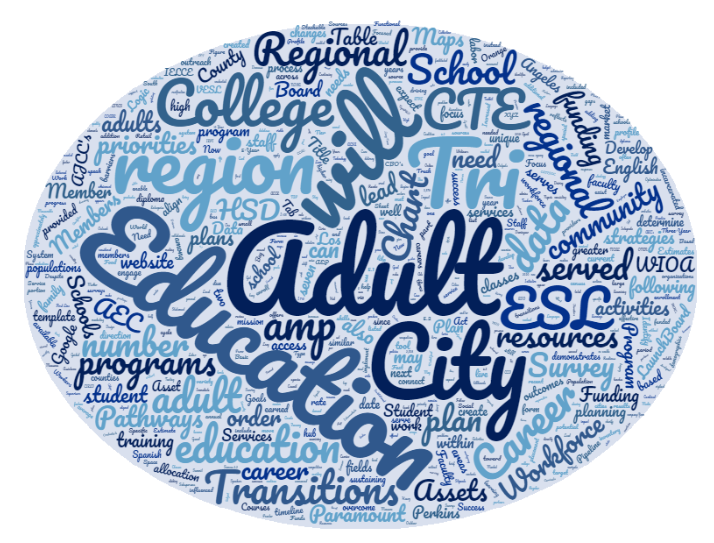 
Figure 1. Logic ModelGoal Statement: We connect education and workforce training to create family sustaining careersOur overall direction and focus for the program cycle relative to the target populations and problems we seek to addressTable 3. Progress IndicatorsProvide three to five SMART (Specific, Measurable, Attainable, Realistic, and Time-bound) objectives by which your consortium will assess progress and impact during the next three-year cycle. These objectives should map directly to your Logic Model activities, outputs, and / or outcomes, as these will be a driving factor for annual plans throughout the funding period. 
Example: By May 2019, increase the number of agencies that have aligned CTE pathways and developed comprehensive program maps from 2 to 10.2.5 Piloting and ImplementationAnnual plans will focus on specific strategies that will accomplish the goals and outcomes outlined in this plan, and will include rubrics and benchmarks for evaluation, data collection & reporting.  Special populations will also be served in these strategies such as immigrants, adults with disabilities, formerly incarcerated, and Veterans.Below are potential strategies that will be considered for implementation for each of the regional priorities.  TransitionsCollege & Career NavigatorsWIOA Title II Employment & Earnings Follow Up SurveyNational Student ClearinghouseCareer Readiness Curricula:  New World of Work, Get Focused Stay Focused My 10-Year Plan, CASAS Workforce Skills Certification System, Career Cruising/Xello, NeprisMore Compton College classes at adult schoolsNeed to establish baseline data for transition since not available on LaunchBoard or TopsPro EnterpriseOutreach & RecruitmentIncrease enrollments, outreach to CBO's for referrals, outreach to employers for employment opportunitiesA marketing company/firm will be contracted to develop and implement a comprehensive strategy to outreach to residents in the region. Functional website to serve as a hub for potential and current students to apply, enroll in classes, and access regional resourcesSocial mediaNewsletterGeo-targeted TextingOutdoor Advertising:  bus benches, bus wraps, billboardsSearch Engine Optimization, Google Ads, Google AnalyticsDevelop a timeline, benchmarks for achievement, budgetDevelop a message that will ultimately lead to residents in region enrolling in our schools, and employers hiring our graduates.  Curriculum & Instruction AlignmentESL curriculum alignment,  a Subject Matter Expert will be contracted to lead the effortA faculty workgroup consisting of faculty from all four Members will be created and facilitated by the SME. Faculty Stipends.  Goal is to align curriculum and COAPPsIntegrate IELCE plans, WIOA Title II Implementation Survey Results, EL Civics survey results to regionalize COAPPsOnce alignment is achieved, then focus can shift to IET and VESL in Years 2 and 3Develop a timeline, benchmarks for achievementRegional course evaluationsCareer PathwaysPathway Maps that lead from adult school to Compton College to career.  Pathway Maps that lead from adult school to career.  Pathway Maps that lead from Compton College to career (Guided Pathways Implementation Plan).Articulation agreementsStackable credential opportunitiesReferrals to support services to overcome barriers to education and employmentRegular check-ins/progress reportsWork-based learningCollege & Career NavigatorsDevelop a timeline, benchmarks for achievementEntrepreneurshipPartner with agency who has expertiseProfessional DevelopmentHigh quality, evidence-based Professional learning & developmentDevelop Professional Learning Communities and/or Communities of Practice around ESL, CTEAdult Education Leadership Institute-CalPRO (Administrators, Directors, Lead Faculty)CASAS Proctor training & e-testingCASAS Summer InstituteOuteach and Technical Assistance Network (OTAN)CAEP SummitCareer Pathways Leadership InstituteInstitutional Effectiveness Partnership Initiative (IEPI)TAP WebinarsCoalition on Adult Basic Education (COABE)CA Council of Adult Education (CCAE) Association of CA School Adminstrators (ACSA)Association of Community and Continuing Education (ACCE)CA Adult Ed Administrators AssociationCA Teachers of English to Speakers of Other Languages (CATESOL)Technology Information Center for Administrative Leadership (TICAL)LINCSHallmarks of Success LaunchBoardNOVACTE OSCalJOBSMISTopsPRO EnterpriseLocal data collection and data source verification  Provider NameProvider TypeAddress or location(s) where AE services are providedProgram AreasProgram AreasProgram AreasProgram AreasProgram AreasProgram AreasProgram AreasProgram AreasIf other, provide a brief description of services providedProvider NameProvider TypeAddress or location(s) where AE services are providedABEASEESLCTEAWDWRPAACSIf other, provide a brief description of services providedXYZ AgencyBusiness / Industry555 Adult Education Lane, Los Angeles, CA 90001XXXXXXXXXYZ agency provides opportunities for students in Manufacturing Bridge Courses to Job Shadow.Villagren Family DaycareChild CareLynwoodDaycare ProviderLynwood LibraryPublic LibraryLynwoodPublic LibraryJericho Vocational Services CenterNonprofitLynwoodEmployment ServicesWirtz State PreschoolChild CareParamountDaycare ProviderParamount Educational Partnership Learning CenterNonprofitParamountHosts ESL classesParamount Farmer's MarketFarmer's MarketParamountHeld in Progress ParkLakewood Sheriff SubstationLaw EnforcementParamountLaw EnforcementAmerica's Job Centers of CaliforniaWIOA Title IVarious LocationsHub Cities Consortium, Rancho DominguezMLK Public LibraryPublic LibraryComptonPublic LibraryMartin Luther King, Jr. Community HospitalHospitalLos AngelesMedical ServicesCompton Certified Farmer's MarketFarmer's MarketComptonFarmer's MarketLos Angeles County SheriffLaw EnforcementComptonLaw EnforcementDepartment of Public Social ServicesCounty GovernmentComptonPublic AssistanceThe Salvation ArmyNonprofitComptonHopes and Dreams FoundationNonprofitComptonAbuse Prevention and InterventionDouglas F. Dollarhide Community CenterCommunity CenterComptonParks & RecreationSource and Type of FundsFunding Estimates FY2019-20Funding Estimates FY2020-21Funding Estimates FY2021-22State / Federal FundingAEP$6,278,338$6,278,338$6,278,338CalWORKs$612,649$612,649$612,649CCD Apportionment$25,493,621$25,493,621$25,493,621Corrections$0$0$0LCFF / District Funds$0$0$0Perkins V$53,910$53,910$53,910WIOA II$1,018,802$1,018,802$1,018,802Strong Workforce ProgramTBDTBDTBDTotal$33,457,320$33,457,320$33,457,320InputsActivitiesOutputsImmediate (Short-Term) OutcomesIntermediate OutcomesLong-Term Outcomes / ImpactIn order to accomplish our set of activities we will need the following:In order to address our problem or asset we will accomplish the following activities:We expect that once accomplished, these activities will produce the following evidence or service delivery:We expect that if accomplished these activities will lead to the following changes in the next yearWe expect that if accomplished these activities will lead to the following changes in 1-3 yearsWe expect that if accomplished these activities will lead to the following changes in 3-5 yearsAdult SchoolsWIOA Title IIPerkinsESL ProgramsHSD ProgramsCTE ProgramsFacultyClassroom SpaceCommunity CollegePerkinsCTE ProgramsESL ProgramsClassroom SpaceFacultyWorkforce Development BoardsWIOA Title I funded programsAJCC Rancho DominguezAJCC Hub CitiesAJCC ParamountBasic Career ServicesIndividualized ServicesSupportive ServicesCase ManagementPhase II MOU'sCalJOBSCommunity Based OrganizationsMarketing Company/FirmSubject Matter Expert(s)/Consultant(s)Adult SchoolsProfessional DevelopmentCollaboration, Co-Location, and Co-enrollments with AJCC'sArticulation agreements with Compton CollegeCareer Pathways MapsCollege & Career Success NavigatorsTutorsRegional ESL Curriculum & Instruction Alignment-Faculty WorkgroupVESL CoursesIET/I-BESTIntegrated IELCE plansMarketing/OutreachWorkshops on EntrepreneurshipReferrals to community resourcesCommunity CollegeProfessional DevelopmentCollaboration, Co-Location, and Co-enrollments with AJCC'sArticulation agreements with Adult SchoolsCareer Pathways MapsCollege & Career Success Navigators (Counselors?)Regional ESL Curriculum & Instruction Alignment-Faculty WorkgroupVESL CoursesIET/I-BESTIntegrated IELCE plansNew World of WorkMarketing/OutreachWorkshops on EntrepreneurshipReferrals to community resourcesWorkforce Development BoardsCollaboration, Co-Location, and Co-enrollments with Adult Schools and Compton CollegeImplementation of Marketing/Outreach PlanBillboardsRadioBus wraps/benchesSocial MediaFunctional website that serves as a hubOutreach to CBO'sEmployer EngagementArticulation Agreements between Adult Schools and Compton CollegeCompton College Classes at all three Adult SchoolsStackable CredentialsAdult Schools and Compton College on Eligible Training Partner ListReferral Tracking System on Tri City AEC websiteData sharing between Tri City AEC and AJCC'sStudents can enroll in classes via Tri City AEC websiteStudents can access regional resources to overcome barriers to employment and education via Tri City AEC websiteIncrease in high school diplomas earnedIncreased in certificates/credentials earnedIncreased in employment placement rateIncrease in Enrollments in HSD programsIncrease in Enrollments in ESL programsIncrease in Enrollments in CTE programsIncrease in Transitions to Compton CollegeIncrease in Transitions to employmentIncrease in Transitions from ABE/ABS to HSDIncrease in Transitions from HSD to CTEIncrease in Transitions from ESL to HSDIncrease in Transitions from ESL to CTEIncrease in referrals to and from the AJCC'sIncrease in the number of special populations served:  immigrants, individuals with disabilities, formerly incarcerated, VeteransDecrease in unemployment rateIncrease in Enrollments in HSD programsIncrease in Enrollments in ESL programsIncrease in Enrollments in CTE programsIncrease in Transitions to Compton CollegeIncrease in Transitions to employmentIncrease in Transitions from ABE/ABS to HSDIncrease in Transitions from HSD to CTEIncrease in Transitions from ESL to HSDIncrease in Transitions from ESL to CTEIncrease in referrals to and from the AJCC'sIncrease in the number of special populations served:  immigrants, individuals with disabilities, formerly incarcerated, VeteransAssumptionsExternal FactorsStudents want to work.  Students want to attend college.Students are aware of how the educational system works.Social SupportsCultural Barriers and NormsBy 2022, students will complete one of three short-term career pathways that lead to employment or transition to Compton College:  HVAC, Cosmetology, or WeldingBy 2022, at least 25% of students will transition to Compton College. By 2022, at least 25% of students will transition to employment in a high demand industry through a short-term career pathway.   By 2022, 100% of faculty will attend Professional Development focused on differentiated instruction for English Language Learners and learner persistence. By 2022, align ESL course outlines to ELPS standards to improve rigor in order for students to successfully access and transition into short-term career pathways.  